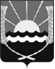    АДМИНИСТРАЦИЯ  ПЕШКОВСКОГО  СЕЛЬСКОГО  ПОСЕЛЕНИЯПОСТАНОВЛЕНИЕ 30.12.2014г.                                                                                             № 251Об Общественном Совете при администрацииПешковского сельского поселения    В соответствии с Федеральным законом от 6 октября 2003 года № 131-ФЗ «Об общих принципах организации местного самоуправления в Российской Федерации», в целях всестороннего учета мнения жителей Пешковского сельского поселения при принятии органами местного самоуправления Пешковского сельского поселения общественно значимых решений в социально-экономической сфере и реализации муниципальной политики, вовлечения широких кругов общественности в процесс развития Пешковского сельского поселения, а также реализации конституционных прав граждан в области местного самоуправленияПОСТАНОВЛЯЮ:Создать Общественный Совет при администрации Пешковского сельского поселения.Утвердить Положение об Общественном Совете  при администрации Пешковского сельского поселения. Настоящее постановление подлежит размещению на официальном сайте администрации Пешковского сельского поселения в сети «Интернет».Глава Пешковскогосельского поселения	                                                                    С.В. ЛяшенкоУтверждено
постановлением администрации Пешковского сельского поселения 
от 30.12.2014г. № 251ПОЛОЖЕНИЕоб Общественном Совете при администрации Пешковского сельского поселения1. Общие положения1.1. Общественный Совет при администрации Пешковского сельского поселения (далее – Общественный Совет) создается в целях учета мнения общественных объединений и иных некоммерческих организаций, представителей профессионального сообщества и иных граждан при осуществлении администрацией Пешковского сельского поселения возложенных на нее полномочий.1.2. Общественный Совет является коллегиальным органом при администрации Пешковского сельского поселения.1.3. В своей деятельности Общественный Совет руководствуется Конституцией Российской Федерации, федеральными законами, иными нормативными правовыми актами Российской Федерации, Уставом Ростовской области, областными законами, иными нормативными правовыми актами Ростовской области, Уставом муниципального образования «Пешковское сельское поселение», иными муниципальными нормативными правовыми актами, а также настоящим Положением.1.4. Срок полномочий Общественного Совета составляет три года и исчисляется со дня проведения первого заседания Общественного Совета. Со дня первого заседания Общественного Совета нового состава полномочия членов Общественного Совета предыдущего состава прекращаются.2. Задачи, функции и права Общественного Совета2.1. Основными задачами Общественного Совета являются:обеспечение взаимодействия организаций и граждан с администрацией Пешковского сельского поселения;учет общественно значимых законных интересов организаций и граждан, защита прав и свобод человека и гражданина при реализации органами местного самоуправления Пешковского сельского поселения своих полномочий.2.2. Основными функциями Общественного Совета являются:привлечение независимых от органов местного самоуправления экспертов, представителей общественных объединений и иных организаций, специалистов по направлениям деятельности ОМС Пешковского сельского поселения содействию и участию в реализации ее полномочий;проведение общественной экспертизы проектов решений Собрания депутатов Пешковского сельского поселения, разрабатываемых администрацией Пешковского сельского поселения, проектов правовых актов и иных решений Главы Пешковского сельского поселения, администрации Пешковского сельского поселения, направляемых в Общественный Совет администрацией  Пешковского сельского поселения;внесение предложений по совершенствованию деятельности ОМС Пешковского сельского поселения;осуществление Общественного контроля за деятельностью ОМС Пешковского сельского поселения;участие в организации и проведении тематических мероприятий, конференций, «круглых столов», семинаров, дискуссий с привлечением представителей общественности, профессионального сообщества;осуществление иных функций в целях реализации задач, возложенных на Общественный Совет настоящим Положением.2.3. Общественный Совет вправе:запрашивать и получать необходимые документы и иные сведения от структурных подразделений администрации Пешковского сельского поселения, отраслевых (функциональных) органов администрации Пешковского сельского поселения;приглашать на свои заседания представителей федеральных государственных органов и государственных органов Ростовской области, органов местного самоуправления и организаций;направлять в администрацию Пешковского сельского поселения заключения и предложения;образовывать рабочие группы.3. Формирование Общественного Совета        3.1. Формирование и деятельность Общественного Совета основывается на принципах добровольности, гласности и законности. Кандидат в члены Общественного Совета представляет главе Пешковского сельского поселения  собственноручно подписанное заявление о своем согласии на вхождение в состав Общественного Совета по форме, определенной настоящим Положением.       3.2. Члены Общественного Совета осуществляют свою деятельность на безвозмездной основе.       3.3. Общественный  Совет формируется из числа граждан, официально зарегистрированных и постоянно проживающих на территории поселения не менее 1 года, и представителей общественных объединений, некоммерческих организаций, зарегистрированных в соответствии с действующим законодательством и осуществляющих свою деятельность на территории поселения, а также представителей профессиональных, творческих и деловых кругов, осуществляющих свою деятельность на территории поселения (далее - объединения (организации).3.4. Не допускаются к выдвижению кандидатов в члены  Общественного Совета, следующие общественные объединения, некоммерческие организации:- объединения (организации), зарегистрированные менее чем за один год до дня истечения срока полномочий членов  Общественного Совета действующего состава либо до дня формирования в соответствии с настоящим Положением первого состава Общественного Совета;- политические партии; - объединения (организации), деятельность которых приостановлена в соответствии с Федеральным законом "О противодействии экстремистской деятельности", если решение о приостановлении не было признано судом незаконным.3.5. Глава Пешковского сельского поселения не позднее, чем за один месяц до истечения срока полномочий Общественного Совета размещает на официальном сайте администрации Пешковского сельского поселения информацию о формировании Общественного Совета, в том числе порядок и сроки направления предложений по кандидатурам в члены Общественного Совета.3.6. Членами Общественного Совета не могут быть:лица, признанные судом недееспособными или ограниченно дееспособными;лица, имеющие неснятую или непогашенную судимость;лица, замещающие государственные должности Российской Федерации, государственные должности Ростовской области, государственные должности иного субъекта Российской Федерации, должности государственной гражданской службы (государственной службы иного вида), должности муниципальной службы, а также муниципальные должности, за исключением депутатов Собрания депутатов Пешковского сельского поселения;представители общественных объединений и иных некоммерческих организаций, которым в соответствии с Федеральным Законом от 25.07.2002г.             № 114-ФЗ «О противодействии экстремистской деятельности» вынесено предупреждение в письменной форме о недопустимости осуществления экстремистской деятельности, – в течение одного года со дня вынесения предупреждения, если оно не было признано судом незаконным;объединения (организации), зарегистрированные менее чем за один год до дня истечения срока полномочий членов  Общественного Совета действующего состава либо до дня формирования в соответствии с настоящим Положением первого состава Общественного Совета;
     политические партии; 3.7. Общая численность членов Общественного Совета составляет не менее 6, но не более 10 человек.3.8. Срок приема предложений не может быть менее 15 календарных дней. В случае, если в установленный срок поступили предложения менее чем о 6 кандидатах в члены Общественного Совета, срок приема предложений может быть продлен.3.9. После истечения установленного срока на основании поступивших и соответствующих требованиям пунктов 3.3-3.4 настоящего Положения предложений формируется персональный состав Общественного Совета, который утверждается распоряжением администрации Пешковского сельского поселения.3.10. Глава Пешковского сельского поселения обязан включить в состав Общественного Совета кандидатуры, предложенные Общественным Советом при администрации Азовского района, а также Собранием депутатов поселения.4. Досрочное прекращение полномочий членов Общественного Совета4.1.Полномочия Общественного Совета могут быть прекращены досрочно в случае принятия Общественным Советом решения о самороспуске. Такое решение принимается большинством не менее двух третей от установленного числа членов Общественного Совета по инициативе не менее одной трети от установленного числа членов Общественного Совета.4.2. Полномочия члена Общественного Совета прекращаются досрочно в случае:подачи им заявления о выходе из состава Общественного Совета;наступления обстоятельств, предусмотренных пунктом 3.4 настоящего Положения;неспособности его по состоянию здоровья участвовать в деятельности Общественного Совета;смерти члена Общественного Совета;прекращения гражданства Российской Федерации;систематического (более трех раз) неучастия без уважительной причины в работе заседаний Общественного Совета;досрочного прекращения полномочий Общественного Совета.4.3. Решение о досрочном прекращении полномочий члена Общественного Совета принимается на заседании Общественного Совета большинством голосов от присутствующих членов Общественного Совета и оформляется решением Общественного Совета, в котором указывается дата прекращения полномочий члена Общественного Совета.4.4. После досрочного прекращения полномочий члена Общественного Совета Глава Пешковского сельского поселения проводит мероприятия по замещению вакантного места члена Общественного Совета в порядке, определяемом разделом 3 настоящего Положения. Новый член Общественного Совета наделяется полномочиями на оставшийся срок полномочий Общественного Совета.5. Организация деятельности Общественного Совета5.1. В состав Общественного Совета входят председатель Общественного Совета, секретарь Общественного Совета и члены Общественного Совета.5.2. Председатель и секретарь Общественного Совета избираются общественным Советом из своего состава.Кандидатуры председателя и секретаря Общественного Совета вправе выдвигать члены Общественного Совета и Глава Пешковского сельского поселения.5.3. Председатель Общественного Совета осуществляет руководство его деятельностью, председательствует на его заседаниях и представляет Совет во взаимоотношениях с государственными органами, органами местного самоуправления, организациями и гражданами.Секретарь Общественного Совета организует подготовку заседаний Общественного Совета, ведет протоколы его заседаний.5.4. В случае отсутствия председателя и (или) секретаря Общественного Совета их обязанности исполняют члены Общественного Совета, уполномоченные председателем Общественного Совета, либо, в случае невозможности принятия им соответствующего решения, избранные Общественным Советом из своего состава.5.5. Все члены Общественного Совета участвуют в его деятельности на общественных началах.5.6. Заседания Общественного Совета проводятся по мере необходимости.Заседания Общественного Совета созываются его председателем по собственной инициативе, по предложению Главы Пешковского сельского поселения либо по требованию не менее чем половины членов Общественного Совета.5.7. Проект повестки дня заседания Общественного Совета формируется председателем Общественного Совета по предложению членов Общественного Совета и Главы Пешковского сельского поселения.5.8. Члены Общественного Совета информируются секретарем Общественного Совета о дате, времени и месте проведения заседания в письменной или устной форме не позднее чем за 3 дня до дня заседания.5.9. Рассмотрение вопросов и принятие решений по ним допускается только на заседаниях Общественного Совета.Порядок проведения заседаний Общественного Совета определяется его председателем.Заседание Общественного Совета считается правомочным, если в нем участвует более половины от общего числа его членов.В заседании Общественного Совета с правом совещательного голоса участвует Глава Пешковского сельского поселения или уполномоченное им должностное лицо. На заседаниях Общественного Совета вправе присутствовать иные работники администрации Пешковского сельского поселения.5.10. Решения Общественного Совета принимаются большинством голосов от числа членов Общественного Совета, участвующих в заседании. В случае равенства голосов решающим является голос председателя Общественного Совета.5.11. Решения Общественного Совета закрепляются в протоколе заседания Общественного Совета, который подписывается секретарем Общественного Совета и утверждается председателем Общественного Совета. Протокол должен быть утвержден в течение 5 рабочих дней со дня заседания.5.12. В протоколе заседания Общественного Совета указываются:дата, время и место проведения заседания Общественного Совета;утвержденная повестка дня заседания Общественного Совета;фамилии, имена, отчества и должности, участвовавших в заседании членов Общественного Совета и иных приглашенных лиц;принятые решения по вопросам повестки дня заседания Общественного Совета.5.13. Протоколы заседаний Общественного Совета хранятся в администрации Пешковского сельского поселения не менее чем в течение 5 лет.5.14. Протоколы заседаний Общественного Совета или необходимые выписки из них направляются в течение 5 рабочих дней со дня заседания Общественного Совета Главе Пешковского сельского поселения.5.15. Решения Общественного Совета носят рекомендательный характер.5.16. Организационно-техническое и (или) информационно-аналитическое обеспечение деятельности Общественного Совета осуществляет администрация Пешковского сельского поселения в пределах утвержденных бюджетных ассигнований, предусмотренных на обеспечение деятельности администрации Пешковского сельского поселения в соответствии с решением о местном бюджете. Глава Пешковского сельского поселения                                            С.В. Ляшенко